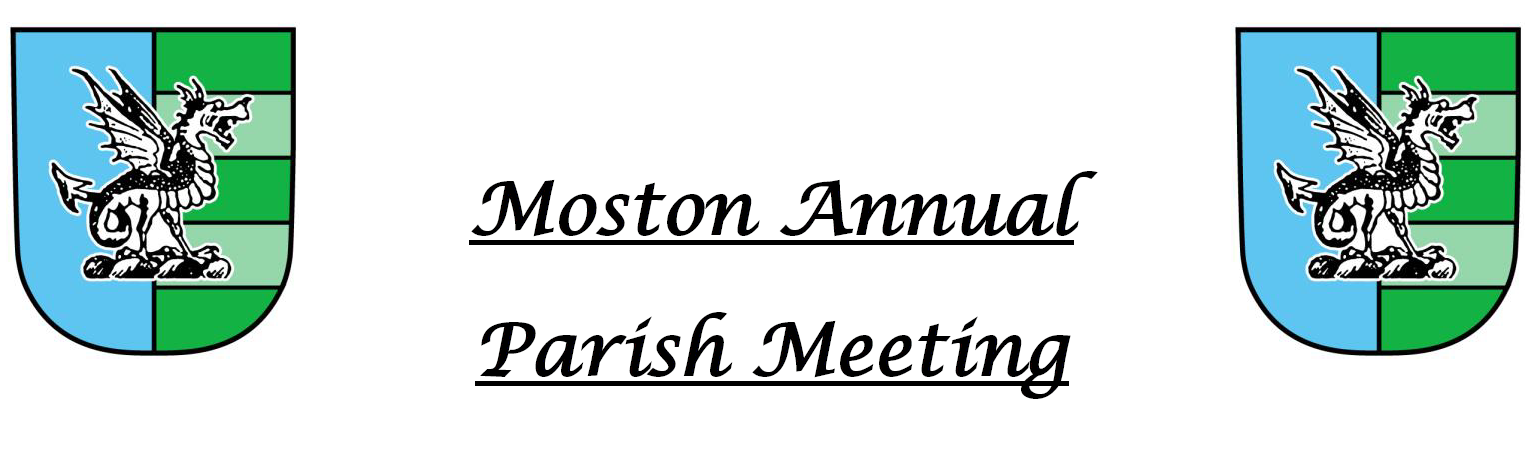                    Minutes of the Meeting held on Tuesday, 9th March 2022 At 7pmat St Peters Church HallThere were 12 members of the public in attendancewelcome from the parish chairmanThe Chairman welcomed everybody in attendanceto approve the minutes of the 2021 Parish MeetingThe Minutes of the 2021 Annual Parish Meeting were approved as a correct record and signed by the Chair of the Parish CouncilMatters arising from 2021 meetingSpeeding was still an issue especially with Warmingham Lane closed.  Cheshire East Council had attempted to introduce 30mph limit but no action was being taken at presentWaiting approval from Cheshire East for developer to do the work.  Walsingham planning – Section 106 Agreement – with Cheshire East solicitorMoston in the Victorian TimesMr John Pemberton presented an interesting insight as to how he would develop his Victorian History of Moston.Suggestions for Moston Platinum Jubilee CelebrationsEvent on Moston Green where residents bring their own food.To consider the need for extra car parkingPossible contribution to Albion Lock eventhave your sayShould push for Dragons Lane and Mill Lane to be resurfaced – system now needs individuals to report on fix my street . Once Warmingham Lane opened may be able to push for resurfacing